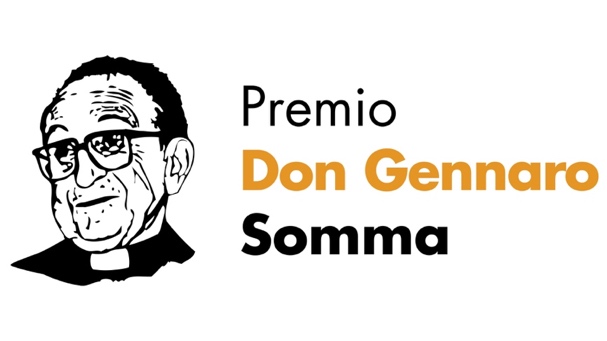 Domanda di partecipazione – Edizione 2021Il/La  sottoscritt...  …………………………………………………………………….                                                                                                      nat…   il  ……………….  a…………………………………………………….                                          residente in ………………………………………………..............................via…………………………………………………………………………………………   tel. …………………………………..  cell. ………………………………………                                    sottopone la tesi magistrale dal titolo …………………………………….Discussa il ……………… (a partire dal 1° novembre 2019 ed entro il 31 dicembre 2020) presso l’Università …………………………………………………………………………..di ………………….............per l’aggiudicazione del Premio "Stage di formazione all'estero con Progettomondo MLAL"Il/La sottoscritt... dichiara inoltre di avere preso visione del bando e di accettare i termini e le condizioni in esso contenuti.Il/La sottoscritt... autorizza il trattamento dei dati personali ai sensi del D. Lgs. 196/03.Data,                                                                                                          Firma